ICAR - CENTRAL INLAND FISHERIES RESEARCH INSTITUTE 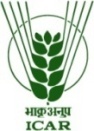 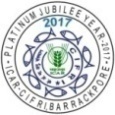 Barrackpore, Kolkata-700 120, West Bengal 2592-1190/1191 Fax: 033-2592-0388 No. CABIN-102(1)/2019-Adm. II	   	          	                        Date : 24th September, 2020NOTICEDue to poor response, the date of interview for the post of 1 (one) Young Professional - II under CABin project entitled “Network project on Agricultural Bioinformatics and Computational Biology” at ICAR-CIFRI, Barrackpore has been postponed to 6th October, 2020. Applications may be submitted till   4th October, 2020 (5:00 PM). List of the candidates who are eligible for Offline/ Online Interview will be published on Institute’s website on 5th October, 2020. Eligible candidates will also be informed through email. Chief Administrative Officer